О выплате премиипо итогам года           Руководствуясь Федеральным законом № 131- ФЗ от 06.10.2003 г. « Об общих принципах организации местного самоуправления в Российской Федерации», в соответствии с законами Республики Крым от 21.08.2014 г. № 54-ЗРК « Об основах местного самоуправления в Республике Крым», от 16.09.2014 г. №76-ЗРК « О муниципальной службе в Республике Крым» ( ст.25), от 16.09.2014 г. «78-ЗРК «О реестре должностей муниципальной службы в Республике Крым». Согласно Постановлению Совета министров Республики Крым от 26.09.2014 г. № 362 «О предельных нормативах формирования расходов на оплату труда депутатов, выборных должностных лиц местного самоуправления, муниципальных служащих в Республике Крым» ( с изменениями от 09.12.2015 года № 781, от 09.02.2018 № 56), Положением о размере и о порядке выплаты денежного вознаграждения председателю Изобильненского сельского совета – главе администрации Изобильненского сельского поселения Нижнегорского района Республики Крым,    Изобильненский сельский  совет Нижнегорского района Республики Крым                                                                                                              РЕШИЛ:         1. Выплатить премию по итогам года и экономии фонда заработной платы председателю Изобильненского сельского совета – главе администрации Изобильненского сельского поселения Нижнегорского района Республики Крым Назаровой Л.Г. за добросовестный труд на протяжении года и выполнение особо важных и сложных заданий в размере 8541,73,73 руб. ( Восемь  тысяч пятьсот сорок один) рубль 73 коп.       2. Заведующему сектору  Кульненвич С.И. произвести соответствующие выплаты.Председатель Изобильненского сельского совета-Глава администрации Изобильненскогосельского поселения                                                                                  Л.Г.Назарова РЕСПУБЛИКА КРЫМНИЖНЕГОРСКИЙ  РАЙОНИЗОБИЛЬНЕНСКИЙ  СЕЛЬСКИЙ  СОВЕТ46-я внеочередная сессия II -го созыв25 декабря 2023 год	                 РЕШЕНИЕ №  5                 с.Изобильное             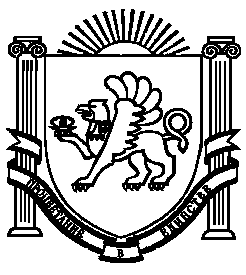 